С ЧЕГО НАЧАТЬ?Для того, чтобы подать заявление через Единый портал государственных услуг (ЕПГУ), в первую очередь, необходимо зарегистрироваться.Зайдите на сайт www.gosuslugi.ru, нажмите на кнопку «РЕГИСТРАЦИЯ»:
1. Пройдите первичную регистрацию, указав фамилию, имя, номер мобильного телефона или e-mail.
2. Введите полные персональные данные:
- личные данные (ФИО, дата рождения, пол, СНИЛС);
- паспортные данные (точно, как в паспорте).
3. Далее будет произведена проверка данных паспорта и СНИЛС (проверка паспорта может продолжаться до нескольких часов).
4. Пройдите процедуру подтверждения личности в одном из центров обслуживания пользователей (необходимо предъявить Ваши паспорт и СНИЛС!)На территории Иркутской области центры обслуживания пользователей действуют в центрах оказания госуслуг «Мои документы» и управлениях Пенсионного Фонда, в Иркутске дополнительно - в ПАО «Ростелеком» (ул.К. Либкнехта,61,каб.207) и отделении почтовой связи №25(ул. Степана Разина,23).После подтверждения личности для Вас станут доступны услуги ФМС на портале, а Ваш Личный кабинет активирован для подачи заявлений. Полная информация о месте, дате и времени приема, а также о требуемых документах направляется заявителю в его Личный кабинет на ЕПГУ.Более подробная информация о процедуре регистрации на ЕПГУ, а также перечень пунктов подтверждения личности с их адресами размещены на сайте www.38.fms.gov.ru в разделе “Полезная информация”.
РЕГИСТРАЦИЯ БРАКАПереоформление документов в связи со сменой фамилии несет  за собой большие хлопоты. УФМС России по Иркутской области предлагает молодоженам избежать их, подав заявление на смену документов через ЕПГУ. На портале можно подать заявление на замену паспорта как российского, так и заграничного, а также оформить регистрацию по месту жительства.Замена паспорта гражданина РФ
Если Вы сменили фамилию в связи со вступлением в брак, в первую очередь замене подлежит Ваш паспорт гражданина РФ. Заменить его необходимо в течение 30 дней после официальной регистрации брака. Для замены паспорта через ЕПГУ необходимо  зайти в Личный кабинет на портале и подать заявление, выбрав услугу«Замена паспорта гражданина РФ в случае изменения фамилии, имени, отчества, сведений о дате и месте рождения».Для граждан, подавших заявление по месту жительства через ЕПГУ, паспорт гражданина РФ будет оформлен в сокращенные сроки – за 5 рабочих дней вместо 10. К тому же, пользователям портала обеспечивается однократное посещение подразделения ФМС. На личный прием необходимо представить: -паспорт гражданина РФ, подлежащий замене;-2 фотографии размером 3,5х4,5см.;-свидетельство о регистрации брака;-домовую книгу;- квитанцию об оплате госпошлины в размере 300руб.Для получения таких услуг, как оформление заграничного паспорта, регистрация по месту жительства, Вам необходимо  заменить страховой номер индивидуального лицевого счета (СНИЛС), обратившись в отделение Пенсионного Фонда России по месту жительства. Как только Вы получите новый СНИЛС, зайдите в Личный кабинет на ЕПГУ в раздел «Мои данные», «Перейти к редактированию», далее введите Ваши новые персональные и паспортные данные и нажмите «Изменить».Замена заграничного паспортаДля замены загранпаспорта через ЕПГУ выберите в списке услуг ФМС«Оформление заграничного паспорта гражданина РФ нового поколения, содержащий электронный носитель информации»(со сроком действия 10лет) либо «Оформление заграничного паспорта гражданина РФ старого образца» (со сроком действия 5лет).Для обработки фотографии, прикрепляемой к заявлению, можно воспользоваться различными фоторедакторами,  например, фоторедактор на сайте https://pixlr.com/editor/ (размер фотографии 1400x1800, вес изображения от 200 до 250Кб).В случае оформления заграничного паспорта с электронным носителем информации на прием необходимо предоставить:-внутренний паспорт гражданина РФ (копии 1стр. и со штампом регистрации по месту жительства);-действующий заграничный паспорт;- квитанцию об оплате госпошлины в размере 3500 руб. В случае оформления заграничного паспорта старого образца на прием необходимо предоставить те же документы и 3 фотографии на матовой бумаге размером 3,5х4,5см. Размер госпошлины в данном случае составит 2000 руб. При подаче заявления  по месту жительства на оформление заграничного паспорта старого образца (на 5 лет) срок оказания услуги - 20 дней cо дня подачи заявления, на паспорт нового поколения (на 10 лет) –1 месяц со дня подачи заявления. При подаче документов не по месту жительства срок оформления - четыре месяца. При оформлении паспорта заявителю, имеющему (имевшему) допуск к сведениям особой важности или совершенно секретным сведениям - три месяца. Датой подачи заявления в электронном виде через ЕПГУ считается день направления заявителю электронного сообщения о приеме заявления.Право гражданина на выезд из РФ может быть временно ограничено в соответствии со ст. 15 ФЗ № 114-ФЗ.Регистрация  по месту жительства/по месту пребыванияВ случае смены места жительства, заявление на получение услуги «Регистрационный учет» можно подать через ЕПГУ. Из перечня услуг ФМС, представленных на портале, выберите «Регистрационный учет граждан РФ по месту пребывания и месту жительства в пределах РФ».  Срок оказания услуги - 1 рабочий день, при этом в подразделение УФМС Вам необходимо будет обратиться лишь один раз – за получением результата услуги. На прием необходимо представить: -внутренний паспорт гражданина РФ;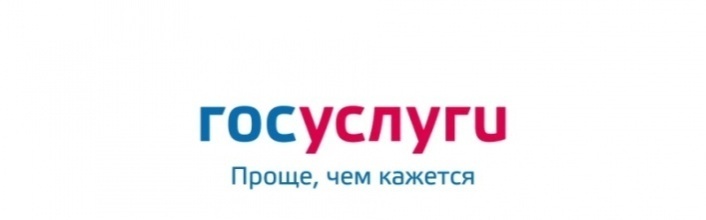 -правоустанавливающие документы на жилое помещение;-домовую книгу.Присутствие всех собственников помещения обязательно!РОЖДЕНИЕ РЕБЕНКАВ соответствии с утвержденными правилами паспортного и регистрационного учета, законные представители обязаны в 7-дневный срок после регистрации рождения ребенка обратиться в органы регистрационного учета с заявлением о его регистрации по месту жительства (пребывания). Без регистрации ребенка Вы не сможете получить полис обязательного медицинского страхования либо оформить ребенка в детский сад. Заявление на оказание услуг ФМС на ЕПГУ подается из Личного кабинета законного представителя ребенка (родителя, усыновителя, опекуна или попечителя).Регистрация по месту жительства/по месту пребыванияДля этого необходимо через Личный кабинет выбрать услугу«Регистрационный учет граждан Российской Федерации по месту пребывания и месту жительства в пределах РФ», выбрав при этом «Я – законный представитель несовершеннолетнего».При регистрации новорожденного ребенка на прием предоставляется:- паспорт законного представителя ребенка, - свидетельство о рожденииребенка.Срок оказания услуги- 1 рабочий день, при этом в подразделение ФМС Вам необходимо будет обратиться один раз – за получением результата услуги.Оформление заграничного паспорта на несовершеннолетнего.Для замены загранпаспорта через ЕПГУ выберите в списке услуг ФМС «Оформление заграничного паспорта гражданина РФ нового поколения, содержащий электронный носитель информации»(со сроком действия 10лет) либо «Оформление заграничного паспорта гражданина РФ старого образца»(со сроком действия 5лет).В случае оформления заграничного паспорта с электронным носителем информации на прием необходимо предоставить:- на детей до 14 лет: внутренний паспорт законного представителя (копии 1стр. и со штампом регистрации по месту жительства); свидетельство о рождении на ребенка(оригинал и копия);действующий заграничный паспорт;- на несовершеннолетних от 14 до 18 лет: те же документы, а также внутренний паспорт несовершеннолетнего (оригинал и копии- 1 стр. и регистрация);-квитанцию об оплате госпошлины в размере: 1500 руб. – на несовершеннолетнего до 14 лет; 3500 руб.- на несовершеннолетнего от 14 до 18 лет.В случае оформления заграничного паспорта старого образца на прием необходимо предоставить те же документы, дополнительно к ним 2 фотографии на матовой бумаге размером 3,5х4,5см. Размер госпошлины в данном случае составит 1000руб - на несовершеннолетнего до 14 лет, 2000 руб. – для несовершеннолетнего гражданина от 14 до 18 лет.ИДЕМ В ШКОЛУ (В ДЕТСКИЙ САД)При поступлении ребенка в школу либо в детский сад, родители в соответствии с приказом Минобразования и науки РФ «Об утверждении Порядка приема граждан на обучение по образовательным программам начального общего, основного общего и среднего общего образования», предоставляют в образовательные учреждения, свидетельство о регистрации ребенка по месту жительства формы 8.Эту услугу также можно получить, подав заявление на ЕПГУ. Для этого законному представителю ребенка необходимо из своего Личного кабинета подать заявление на получение услуги «Предоставление адресно-справочной информации». Услуга предоставляется законному представителю в отношении другого лица, целью получения услуги заявитель указывает получение свидетельства о регистрации несовершеннолетнего по месту жительства формы 8.Срок оказания услуги - не более 3 рабочих дней, при этом в подразделение ФМС Вам придется обратиться один раз – за получением результата услуги.На прием необходимо представить: - паспорт законного представителя;-свидетельство о рождении на ребенка;- домовую книгу.
СМЕНА МЕСТА ЖИТЕЛЬСТВАУ многих людей смена места жительства ассоциируется с  неприятными хлопотами. Для того, чтобы переезд не был для Вас связан с бесконечным хождением по инстанциям и простаиванием в очередях, на ЕПГУ можно подать заявление на регистрацию по месту жительства/пребывания. Для оформления регистрации по месту жительства/пребывания через ЕПГУ, необходимо подать заявление из Личного кабинета, выбрать услугу«Регистрационный учет граждан Российской Федерации по месту пребывания и месту жительства». Срок оказания услуги -1 рабочий день, при этом в подразделение ФМС Вам необходимо будет обратиться лишь один раз – за получением результата услуги.Обращаем Ваше внимание, в случае если Вам нужно сняться с регистрационного учета с прежнего места жительства и оформить регистрацию по новому месту жительства, Вам необходимо одновременно подать два заявления на ЕПГУ: одно заявление на снятие с регистрационного учета по месту жительства, второе на регистрацию по месту жительства. Оба заявления подаются в то подразделение ФМС, в котором будет оформляться регистрация по месту жительства. Только в этом случае Вам может быть обеспечено однократное посещение органов ФМС и может быть произведено заочное снятие с прежнего места жительства.На прием необходимо представить: - паспорт гражданина РФ;-правоустанавливающие документы на жилое помещение;-домовую книгу.Присутствие всех собственников помещения – обязательно! При регистрации по новому месту жительства детей, на прием необходимо представить:-при регистрации детей до 14 лет: паспорт законного представителя, свидетельство о рождении ребенка, письменное согласие на регистрацию ребенка второго законного представителя.Для  регистрации детей от 14 лет отдельно от родителей:- паспорт гражданина РФ, письменное согласие законных представителей, правоустанавливающие документы на жилое помещение, домовую книгу. Присутствие собственника помещения – обязательно!Ф Е Д Е Р А Л Ь Н А ЯМ И Г Р А Ц И О Н Н А Я  С Л У Ж Б А___________________________________________________________________________________________________________________________________________________________________________________________ ___________________________________________________________________________________________________________________________________________________________________________________________ Управление ФМС России по Иркутской области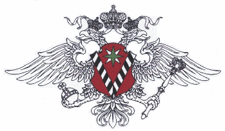 Памятка при подаче через Единый портал государственных услуг заявлений на оказание госуслуг ФМС России в зависимости от жизненной ситуации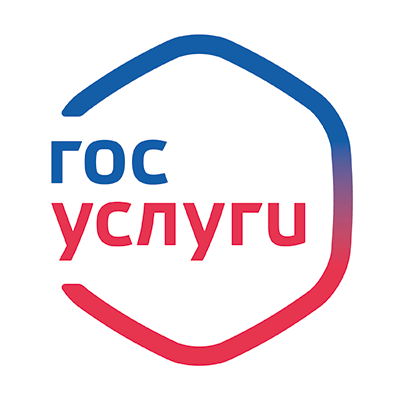 г. Иркутск 2016